人教部编版四年级语文下册单元测试卷 第二单元  [时间:90分钟   满分:100分] 一、积累与运用。（40分）1.看拼音，写词语。（8分）sōng zhī      tuī cè        xiáng xì      miáo huì xíng tài      kāi pì        suì dào       jiàn kāng      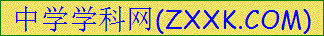 2.给下面加点字的选择正确的读音，打“√”。(2分)　崭新(zhǎn zhàn)  癌症(ái  āi)    宾客(bīn  bīng)	  宛若(wǎn wān) 挣扎(zhá  zhā)	预兆(zhào zào)  细菌(jūn  jǔn)    澎湃(bài pài)3.下列词语全都是在原有含义的基础上有了新的含义的一组是(　　)(2分)A.桌面　游泳  	B.粉丝　潜水    C.吉利　浏览   	D.台阶　宫廷4.“我国正式实施月球探测工程，它有一个美丽的名字——‘嫦娥工程’。”句子中破折号的作用是（    ）。(2分)A.表示解释说明    B.表示递进    C.表示转折    D.表示声音延长5.照例子写词语。(4分)例:滨—(宾)(宾馆)   箱—(　　)(　　　　)　　挺—(　　)(　　　　)例:用—(拥)(拥抱)   青—(　　)(　　　　)　　羊—(　　)(　　　　)                                 6.选择词语填入下面的句子中。（4分）震耳欲聋    勃勃生机      茹毛饮血  形态各异[来源:学科网]（1）春天来了，公园里到处显现出           的景象。（2）有些恐龙勇猛异常，是           的食肉动物。（3）海滩上有           的贝壳。（4）不一会儿，天就下起了瓢泼大雨，伴随着阵阵           的雷声。7.选择恰当的关联词语填空。(4分)因为……所以       尽管……但    之所以……是因为        不仅…还（1）(    )人类首次火箭飞行尝试没有成功，(    )万户仍然被国际航天史学家公认为人类升空探索的先驱。（2）冰箱里面用到的一种纳米涂层(    )有杀菌功能，(   )有除臭功能。（3）(     )一大滴松脂从树上滴下来，刚好落在树干上，(     )苍蝇和蜘蛛一齐被包在了里头。（4）市场预测(     )很灵验，(     )他们做了大量的市场调查。7.按要求写句子。(8分)（1）两只小虫都淹没在老松树的松脂里。(改为比喻句)（2）飞离地球、道游太空是中华民族很久以来的梦想。(缩向)（3）发明这天窗的大人们，是应得感谢的。(改为反问句）                                                                         [来源:Z§xx§k.Com]（4）未来的纳米缓释技术，能够让药物效力缓慢地释放出来，服一次药可以管一个月，甚至一周。(修改病句）8.根据课文理解填空。(8分)（1）《琥珀》一文通过合理的想象，生动具体地记叙了一块琥珀的__________及其__________，激发了我们对__________的兴趣，增加了我们对化石的科学知识的了解。（2）《飞向蓝天的恐龙》是一篇科普文章，主要向我们介绍了恐龙的一支飞向_____，演化为_____过程。文章既揭示了科学家们在_______________方面的重大发现，也向我们开启了一扇探索古生物的科学之门，唤起了我们对_____的浓厚兴趣。（3）《纳米技术就在我们身边》介绍了纳米技术的__________，让我们发现了纳米技术在我们_____和_____上的神奇用途，揭示了纳米技术将给未来生活带来深刻的变化的事理。（4）《江畔独步寻花》的作者是　　代的　　　　,这首诗勾勒出一幅美妙的风景画。诗中“　　　　　　　　,　　　　　　　　”表达出诗人爱花赏花的喜悦之情。[来源:学科网ZXXK]二、积累与运用。（30分）(一)阅读课内片段，完成练习。(13分)早在19世纪，英国学者赫胥黎就注意到恐龙和鸟类在骨骼结构上有许多相似之处。在研究了大量恐龙和鸟类化石之后，科学家们提出，鸟类不仅和恐龙有亲缘关系，而且很可能就是一种小型恐龙的后裔。根据这一假说，一些与鸟类亲缘关系较近的恐龙应该长有羽毛，但相关化石一直没有被找到。20世纪末期，我国科学家们在辽宁西部首次发现了保存有羽毛的恐龙化石，顿时使全世界的研究者们欣喜若狂。辽西的发现向世人展示了恐龙长羽毛的证据，给这幅古生物学家们描绘的画卷涂上了点睛之笔。1.读画“    ”的句子，联系上下文回答问题。(4分)(1)“这一假说”指的是                                     。(2)“这一假说”是科学家们做了大量研究之后的推测，句中的“            ”一词也说明科学家们在没有找到证据前无法得出完全肯定的结论。2.“这幅古生物学家们描绘的画卷”指的是(    )(填序号)(3分)①古生物学家们绘制的恐龙的画像。②古生物学家们百年的漫长研究历程与取得的成果。3.“点睛之笔”在文中指(     )(填序号)(3分)①为古生物学家们的研究工作提供了证据的辽宁西部发现的有羽毛的恐龙化石。②最重要、最关键的内容。③文章或绘画传神的精妙之处。4.用一句话概括文段的主要内容。(3分)                                                                                                                                           （二）开心阅读。（17分）当实体书店与高科技相遇人脸识别、5G网络、物联网识别技术、扫码支付……当新技术与实体书店相遇，会（碰撞  触碰）出怎样的火花？今年7月初，全国首家24小时5G无人智慧书店在河北雄安新区正式开业，给读者带来全新购书体验。这里不仅可以体验到5G高速网络，还能24小时随时进店阅读选购，让读者每时每刻都能（徜徉  逗留）在书籍的海洋之中。5G无人智慧书店的门口设有人脸识别设备，读者在注册会员后可直接刷脸进入书店。尚未注册会员的读者，可通过刷本人二代身份证进入。为了提高服务质量，（防止  防卫）盗书行为发生，5G无人智慧书店实行会员制，读者可在书店的专用机器上完成会员注册和人脸信息识别。会员制的另一好处是可以通过大数据分析了解会员读者阅读喜好，更好地开展精准营销，提供给读者符合其阅读喜好的好书。读者将书放到书店门口的机器识别区即可实现自助借书、还书、购书，通过扫码支付实现“一键买单”，减少排队等候时间。近年来，在全民阅读浪潮和国家政策支持下，实体书店数量上升，经营更加多元化。2018年中国图书销售网点同比增长4.3%，从业人员同比增长5.5%，实体书店规模持续扩大。“书店+咖啡餐饮”“书店+文创空间”“书店+特色主题”“书店+文旅”等新兴业态引人注目。24小时5G无人书店的经营模式为实体书店转型发展注入了科技元素。5G网络、自助购书能够更好地利用最新科技成果吸引读者选书购书，即使不能在书店中读完一本书，前来翻阅挑选也能让书籍走入人们的生活，从而（培养  培育）爱书、读书的生活习惯。1.用“\”将文中括号内不恰当的词语画掉。（2分）2.判断下列说法是否正确，正确的打“√”，错误的打“×”。（3分）（1）5G无人智慧书店24小时营业，满足了读者随时读书的要求。（    ）（2）实体书店遭遇新技术，会让实体书店进一步走向没落，不利于实体书店的发展。（    ）（3）在5G无人书店，可以自助完成购书流程，并扫码买单，大大节约了时间。（    ）3.画“    ”的句子运用了                的说明方法，作用是                                                。（3分）4.要想进入5G无人智慧书店，可以                       ，也可以                                                       。（2分）5.5G无人智慧书店实行会员制的好处有什么？请你简要概括。（3分）6.枫枫学校附近开了一家“书店+文创空间”模式的实体书店，每周都会推出一些特色的文创产品，最近上新的故宫文创产品引起了大家的购买热潮。你喜欢这样的模式吗？为什么？（4分）三、习作与表达。（30分）本单元我们读了很多科普作品,了解了一些科学知识。在现实生活中还有很多奇怪的科学现象,例如,水池里的水为什么会旋转排出?哪个姿势睡觉好?去太空的种子会是什么样的?……请你把了解到的科学知识介绍给大家。题目自拟,不少于350字。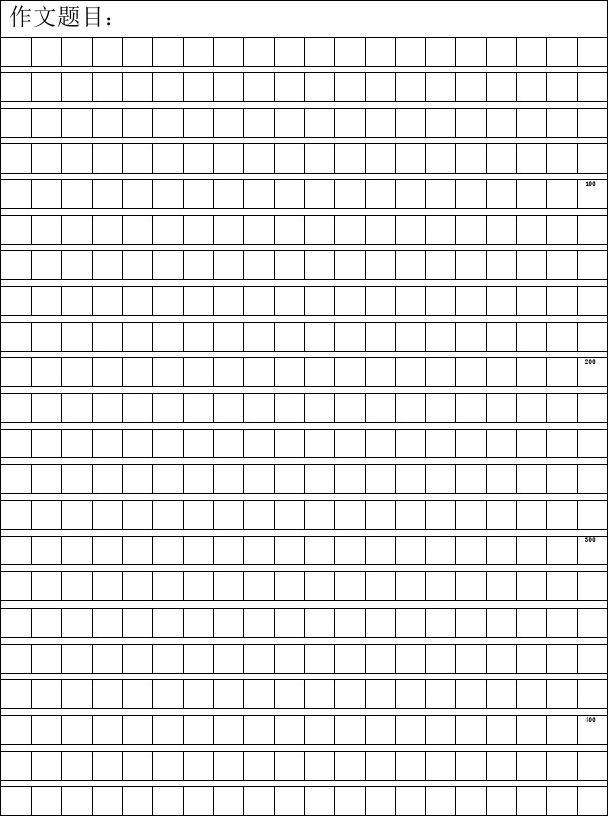 [来源:学§科§网]参考答案：1.松脂  推测  详细  描绘  形态  开辟  隧道  健康2.zhǎn  ái   bīn   wǎn   zhá   zhào  jūn    pài  3. B  4. A.   5. 相  互相  廷  宫廷  精神   详细 6.（1）勃勃生机（2） 茹毛饮血（3）形态各异（4）震耳欲聋7.（1）两只小虫都淹没在老松树的黄色眼泪里。（2）飞离地球，遨游太空是梦想。（3）发明这天窗的大人们难道不应得感谢吗？（4）未来的纳米缓释技术，能够让药物效力缓慢地释放出来，服一次药可以管一周，甚至一个月。8.（1）形成过程  科学价值  自然科学  （2）蓝天  鸟类  古生物研究  科学（3）特点和作用  生活  医学二、（一）1.(1)鸟类很可能就是一种小型恐龙的后裔  (2)应该2.②  3.①4.文段介绍了鸟类可能是一种小型恐龙的后裔这假说被提出与证实的大致过程。（二）1.触碰  逗留  防卫  培育2.（1）√  （2）×  （3）√3.列数字   用准确的数据生动地说明了实体书店的发展4.直接刷脸    刷本人二代身份证5.提高服务质量，防止盗书行为发生；更好地开展精准营销，提供给读者符合其阅读喜好的好书；可直接刷脸进入书店。6.示例：喜欢。因为这样的模式既能推动实体书店的发展，培养人们爱书、读书的习惯，也能推动文创产品的发展，一举多得三、习作例文略。三、习作例文略 题号一二三[来源:学。科。网]总分得分得分得分得分